Transportation Environmental Resource Council (TERC)Thursday, October 11th, 2018     9:00am – 11:30pmLocation: Denver Regional Council of Governments (DRCOG) New Location! 1001 17th St. (between Arapahoe and Curtis) 1st Fl.  Aspen conference room  To get to the Aspen conference room, please enter the room directly at the street-level courtyard by Etai’s CaféDenver, CO 80202   Teleconference (Google Hangouts) Number: 1-402-855-5211      Participant Code: 376 711#  _____________________________________________________THEME: Congestion, Technology, & Non-SOV Travel Modes Please visit the TERC website for more information on the Council. Directions: DRCOG’s new office is located at 1001 17th St #700, Denver, CO 80202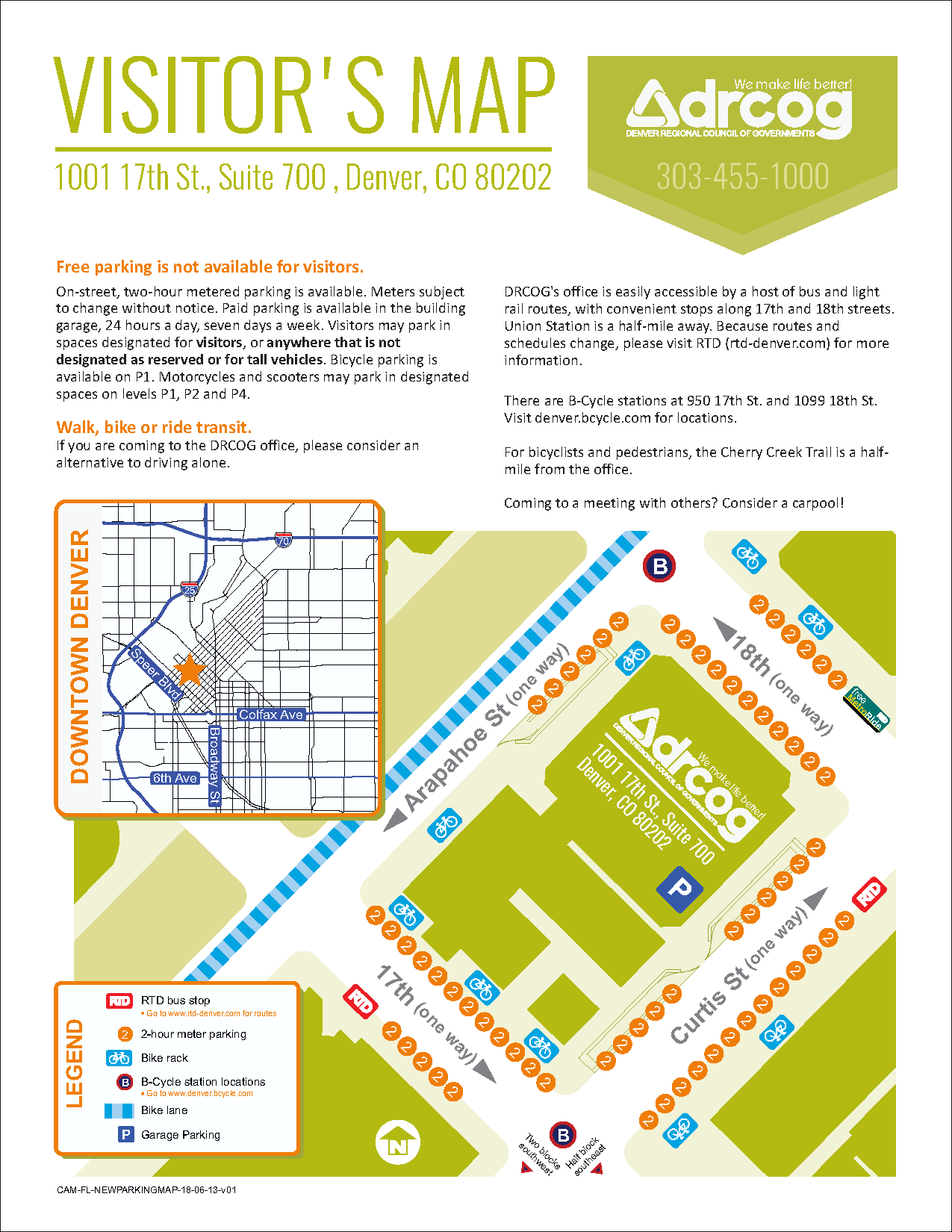 9:00 – 9:45Welcome by TERC Co-Chairs and Around the RoomDebra Perkins Smith, Director, Division of Transportation Development, Colorado Department of Transportation (CDOT)  John Cater, Division Administrator, Federal Highway Administration (FHWA)Ron Papsdorf, Director, Transportation Planning & Operations Division, DRCOG Around the room:  What’s new, what’s coming, what’s of interest? (Staffing, New guidance/policy, new efforts, etc.)9:45-10:10Host Presentation: “DRCOG Congestion Management Process and Relation to Mobility Technologies”Steve Cook, Transportation Modeling & Operations Manager, DRCOG10:10-10:20Break10:20-10:45Roundtable: Transportation Ballot Scenario Planning  Solicit feedback on agency perspectives and opportunities. How can we together meet the demands of delivering a larger transportation program if more funding becomes available?Debra Perkins Smith, DTD Director, & Jane Hann, Environmental Programs Branch Manager, CDOT 10:45-11:00Second Presentation:   Ozone Planning Update Amanda Brimmer, Technical Program Manager, Region Air Quality Council 11:00– 11:25  Short SubjectsWildlife Transportation Alliance Update: Dean Riggs, CPW & David Singer, CDOTNEPA/PEL projects – David Singer, Environmental Section Manager, CDOT 11:25 – 11:30Wrap up and Next Meetings: Theme/Host Agency & Agenda Ideas for next meeting 